December is here!                      Only a few more weeks until the Christmas holidays and it is hard to believe we will are heading into 2020! There will be lots happening in the next 3 weeks before the last day of school on December 20.Christmas Concert –   Dec. 10Summerhill Street Elementary School’s Holiday Concert will take place Tuesday December 10th. 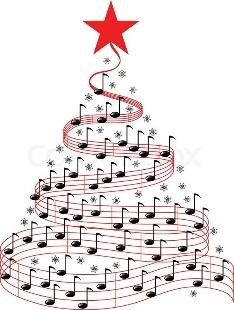 The snow date is on December 11th. The concert will feature all our Summerhill Stars performing holiday hits and new songs of the season as well. Classes have been hard at work rehearsing their music, with hopes of filling the audience with holiday cheer! Mark your calendars and come get in the spirit of the season. We thank our Music teacher, Mr. Dobbelsteyn for his hard work preparing our students for the concert. GRADE 4 - CITIZENSHIP PROJECT 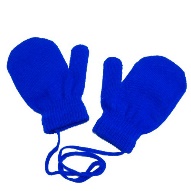 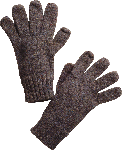 Team 4 is going to be collecting new adult gloves and mittens for the men and women of the homeless shelters in Fredericton.  This is a wonderful community outreach opportunity for all of our Summerhill families.  Your donation will go a long way in keeping someone warm over our cold NB winters.  We will collect up until December 13th and will be delivering the items on December 16th. There will be a box available at the Christmas concert in the lobby if you would like to bring your donation in then. ---------------------------------------------------------------       Parent-Teacher Interviews We thank you for coming in to meet or to speak on the phone with your child’s teacher. The next term is a longer one and the next report card is in April. This is a lengthy time for learning - please do not hesitate at any point in the term to reach out to your child’s teacher if you have any questions or concerns. We can work together to help your child reach his/her goals.  Our staff thanks you for your ongoing support and dedication towards your child’s learning. The Parent School Support Committee  The next PSSC Meeting is Wednesday, December 4th at 6:30 PM at the school. All are welcome to this public meeting. We have a great committee and we always have productive meetings discussing School Improvement Planning, projects happening at the school, recent updates in education and school – wide initiatives. At the last PSSC meeting, we discussed the Green paper that was released in October. The Green paper outlines many ideas and policies for the public to consider which would involve changes to our education system.  You can access the Green Paper on the Department of Education website. If you are interested in sharing feedback about the paper, you may write to the department at the following address: consultation.EECD-EDPE@gnb.ca***Minutes for Summerhill PSSC meetings are posted on the Summerhill Street Elementary School website (summerhill.nbed.nb.ca) and can be found by clicking on “Quick Links” then “PSSC” then “All PSSC Documents”.Lost and Found Our “Lost and Found” box is starting to build up. Everything will be laid out for parents to check during the Christmas concert. Any items remaining after that date will be bagged and donated. It is always a good idea to write your child’s name somewhere inside the garment. We always check for names.PLEASE BE SURE YOUR CHILD IS DRESSED FOR THE WEATHER!  Depending on the temperature, our students are outside in the morning, for recess and again at noon. Physical Education classes are also sometimes being held outside. Sometimes the snow is wet and students may come in with wet pants, boots or jackets that soak through. Please be sure your child has appropriate outerwear for the weather and please keep a change of clothes in his/her bookbag.January Hot Lunch Hot Lunch will continue the first week back on January 7th. January Hot Lunch orders will be available online from Dec. 9 until Dec. 19.  If a paper copy is required, please request it from your child’s teacher between those dates. We are unable to accept late orders as we need to purchase groceries in advance. ---------------------------------------------Our next STAR theme is BE RESPONSIBLE. The Grade 4 team will be promoting this theme with the school by doing announcements, making posters and discussing ways students can show responsibility daily in many ways.     DATES TO REMEMBER      SCHOOL CLOSURES DUE TO WEATHERWe recently sent home a copy of the Anglophone School District West message and important notes regarding school closures due to weather. We will do our best to post school closures on School Messenger, but it is always wise to listen to the local radio station or check the ASD – W website or Twitter feed. Please remember that school closure decisions are made at 6:00 a.m. on the day in question. From time to time, only certain sections of the district are closed. Our school is ZONE 7. -------------------------------------------POPCORN PUNCH CARDS – The new 5 week punch card is currently online until Dec. 10. The new 5 week period will last from Dec. 11 – January 24. 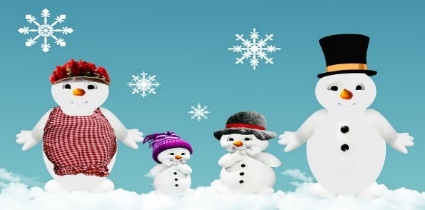 Winter Safety – Messages from our Health Nurses Did you know that winter is coming soon?  Stay safe this winter by bundling up!  Dress in layers to stay warm and dry. Your hat all the way down to your waterproof boots will help your stay warm during the cold winter months.  Playing outside in the winter can be lots of fun!  Stay safe this winter by wearing your safety gear.  Make sure you wear your helmet when skiing, skating and sliding. Goggles, sun glasses and sun screen will also protect you while you play outside during the winter.Stay safe this winter!  Ice and snow on the ground can make winter walking tricky. When it’s slippery outside, remember to walk like a penguin.  Walk slowly, with arms by your side, point your feet out like a penguin and take short steps with your feet flat on the ground.  Let’s all be like penguins this winter and be safe!Having snow makes for lots of fun outdoor activities like building a snowman and making snow angels.  Did you know that your body needs water to stay healthy?  Remember to drink lots of water before, during and after you play.  Snowballs can be lots of fun to make when there is lots of snow.  But snowballs can be hard and icy and can hurt someone if you throw them!  Try making the balls of snow bigger and build a snow sculpture instead!  It is fun to see all the things that we can create out of snow.SKATING Skating begins after Christmas break. Students will be walking to Kings Arrow Arena. Students must have skates and a CSA-approved helmet to participate. We recommend having the skates sharpened. A schedule will follow in a separate memo to identify which days your child will be skating. The dates will also be noted on the calendar on our school website.  Permission letters will be going home prior to Christmas holidays. If you have any skates/CSA –approved helmets that your child has outgrown, please consider  donating them to the school. Every year, we have students who do not own skates. It will help everyone have a wonderful time at this fun activity! Dec. 4 PSSC Public Meeting 6:30 PM Dec.10Christmas Concert – 9:00 a.m. and 11:00 a.m.   (Storm date is Dec 11) Dec. 10 Popcorn Punch card orders due Dec. 11Assembly “The Grinch” at 9:45 a.m. Dec. 13 Fredericton Junior A Red Wings visit and read to our studentsDec. 17 Whole School reading event Dec. 19 Hot Lunch Orders for January are due Dec. 20  Last day of school before Christmas Break Jan. 6PL Day for teachers – No School for studentsJan. 7 First Day of School after Christmas Break 